Об утверждении порядка проведения антикоррупционной экспертизы нормативных правовых актов, проектов 
нормативных правовых актов и иных документов 
Министерства промышленности и торговли 
Республики Дагестан          В соответствии с Федеральным законом от 17 июля 2009 года № 172-ФЗ 
«Об антикоррупционной экспертизе нормативных правовых актов и проектов нормативных правовых актов» (Собрание законодательства Российской Федерации, 2009, № 29, статья 3609 «Российская газета», № 133, 2009, Официальный интернет-портал правовой информации http://www.pravo.gov.ru, № 0001201810110019 2018, «Парламентская газета», № 37, 2018, «Российская газета», № 230, 2018, Собрание законодательства Российской Федерации, 2018,  № 42 (часть II), ст. 6376), постановлением Правительства Российской Федерации от 26 февраля 2010 года 
№ 96 «Об антикоррупционной экспертизе нормативных правовых актов и проектов нормативных правовых актов» (Собрание законодательства Российской Федерации, 2010, № 10, статья 1084; 2017, № 29, статья 4374), Законом Республики Дагестан 
от 7 апреля 2009 года № 21  «О противодействии коррупции в Республике Дагестан» (Собрание законодательства Республики Дагестан, 2009, № 7, статья 275; 2019, 
№ 45статья 1; интернет-портал правовой информации Республики Дагестан  http://pravo.e-dag.ru, 2019, официальный интернет-портал правовой информации http://www.pravo.gov.ru, 2019, № 0500201906130006) и Указом Президента Республики Дагестан от 20 августа 2009 года № 195 «Об антикоррупционной экспертизе правовых актов Республики Дагестан, проектов правовых актов Республики Дагестан и иных документов» (Собрание законодательства Республики Дагестан, 2009, № 16, статья 761; 2019, № 130; интернет-портал правовой информации Республики Дагестан http://pravo.e-dag.ru, 2019, официальный интернет-портал правовой информации http://www.pravo.gov.ru, 2020, 
№ 0500202001100012),п р и к а з ы в а ю:1. Утвердить Порядок проведения антикоррупционной экспертизы нормативных правовых актов, проектов нормативных правовых актов и иных документов Министерства промышленности и торговли Республики Дагестан согласно приложению, к настоящему приказу.2. Направить настоящий приказ в Министерство юстиции Республики Дагестан на государственную регистрацию и официально заверенную копию 
в Управление Министерства юстиции Российской Федерации по Республике Дагестан для включения в федеральный регистр.3. Разместить настоящий приказ на официальном сайте Министерства промышленности и торговли Республики Дагестан в информационно телекоммуникационной сети Интернет - www.minpromdag.ru. 4. Признать утратившим силу приказ Министерства промышленности 
и энергетики Республики Дагестан от 12 сентября 2018 года № 105-ОД 
«Об утверждении порядка проведения антикоррупционной экспертизы нормативных правовых актов, проектов нормативных правовых актов и иных документов Министерства промышленности и энергетики Республики Дагестан», зарегистрированный в Министерстве юстиции Республики Дагестан  9 октября 2018 года № 4811.5. Настоящий приказ вступает в силу в установленном законодательством порядке.6. Контроль за исполнением настоящего приказа оставляю за собой.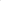                   Министр           промышленности и торговли         Республики Дагестан                                                               Н.Р. Халилов                                                                                                     Утвержден приказом                                                                                                                     Министерства промышленности 
                                                                                                                              и торговли Республики Дагестан 
                                                                                                                 от «___» ____________20__г. № ___-ОДПорядок проведения антикоррупционной экспертизы нормативных правовых актов, проектов 
нормативных правовых актов и иных документовМинистерства промышленности и торговли 
Республики Дагестан1. Общие положения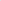 1.1. Порядок проведения антикоррупционной экспертизы нормативных правовых актов и проектов нормативных правовых актов Министерства промышленности и торговли Республики Дагестан (далее – Минпромторг РД) определяет процедуру проведения антикоррупционной экспертизы нормативных правовых актов и проектов нормативных правовых актов Минпромторга РД в целях выявления в них коррупциогенных факторов и их последующего устранения.1.2. Антикоррупционной экспертизе подлежат:а) нормативные правовые акты Минпромторга РД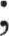 б) проекты нормативных правовых актов Минпромторга РД;в) проекты законов, проекты указов Главы Республики Дагестан и проекты постановлений Правительства Республики Дагестан, разрабатываемые Минпромторгом РД.1.2. Целью антикоррупционной экспертизы является выявление 
и последующее устранение коррупциогенных факторов в проектах нормативных правовых актов.2. Антикоррупционная экспертиза проектов нормативных правовых актов и иных документов2.1. Антикоррупционную экспертизу проектов нормативных правовых актов 
и иных документов, указанных в подпунктах «б» и «в» пункта 1.1 настоящего Порядка, проводит юридический отдел Управления правового и экономического обеспечения Минпромторга РД (далее – Отдел) в соответствии с Методикой проведения антикоррупционной экспертизы нормативных правовых актов 
и проектов нормативных правовых актов, утвержденной постановлением Правительства Российской Федерации от 26 февраля 2010 г. № 96 
«Об антикоррупционной экспертизе нормативных правовых актов и проектов нормативных правовых актов» (Собрание законодательства Российской Федерации, 2010, № 10, статья 1084; 2015, № 30, статья 4604) (далее – Методика).2.2. Срок проведения антикоррупционной экспертизы нормативных правовых актов и проектов нормативных правовых актов не должен превышать 5 рабочих дней со дня поступления их в Отдел.2.3. Поступивший в Отдел проект нормативного правового акта регистрируется в специальном журнале (приложение № 1).2.4. По результатам проведения антикоррупционной и правовой экспертиз проекта нормативного правового акта составляется заключение (приложение № 2), которое подписывается начальником Отдела или лицом, исполняющим 
его обязанности (далее – заключение Отдела), в котором отражается результат.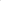 2.5. При выявлении в проекте нормативного правового акта коррупциогенных факторов в заключении Отдела отражаются все выявленные коррупциогенные факторы с указанием структурных единиц (разделов, глав, пунктов, подпунктов, абзацев), в которых они содержатся, со ссылкой на положения Методики. Одновременно в заключении Отдела указываются предложения по устранению выявленных коррупциогенных факторов.В случае если в проекте нормативного правового акта отсутствуют коррупциогенные факторы, в заключении Отдела отражаются указанные сведения.2.6. Заключение Отдела подлежит обязательному рассмотрению 
в структурном подразделении, ответственном за подготовку проекта нормативного правового акта.2.7. Коррупциогенные факторы, выявленные при проведении антикоррупционной экспертизы проекта нормативного правового акта, устраняются структурным подразделением, ответственным за подготовку проекта нормативного правового акта, на стадии доработки проекта нормативного правового акта, после чего доработанный проект нормативного правового акта направляется в Отдел для проведения повторной антикоррупционной экспертизы.             З. Обеспечение проведения независимой
              антикоррупционной экспертизы проектов 
            нормативных правовых актов и иных документов3.1. Проекты, за исключением проектов, содержащих сведения, составляющие государственную тайну, или сведения конфиденциального характера, подлежат независимой антикоррупционной экспертизе, которая проводится в соответствии 
с Методикой.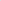 3.2. Для проведения независимой антикоррупционной экспертизы структурное подразделение, ответственное за подготовку проекта, представляет служебной запиской текст проекта нормативного правового акта или иного документа, указанного в пункте 3.1 настоящего Порядка, на электронном носителе для размещения его соответствующим подразделением на официальном сайте Минпромторга РД в информационно телекоммуникационной сети «Интернет» - www.minpromdag.ru.В служебной записке структурное подразделение, ответственное 
за подготовку проекта, указывает дату, когда проект должен быть размещен 
на официальном сайте Минпромторга РД в информационно телекоммуникационной сети «Интернет», а также даты начала и окончания приема заключений 
по результатам независимой антикоррупционной экспертизы.3.3. Срок размещения проекта нормативного правового акта на официальном сайте www.minpromdag.ru. не может составлять менее 7 дней.3.4. Поступившие в Минпромторг РД заключения по результатам независимой антикоррупционной экспертизы регистрируется Управлением делами и направляются в структурное подразделение, ответственное 
за подготовку проекта нормативного правового акта, для рассмотрения 
и устранения коррупциогенных факторов.Структурное подразделение в день поступления заключений по результатам независимой антикоррупционной экспертизы информирует и направляет копию данного заключения в Отдел.3.5. Заключения по результатам независимой антикоррупционной экспертизы носят рекомендательный характер и подлежат обязательному рассмотрению 
в Минпромторге РД в пятнадцатидневный срок со дня его получения.3.6. По результатам рассмотрения гражданину или организации, проводившим независимую антикоррупционную экспертизу, направляется мотивированный ответ в срок, не превышающий 30 календарных дней со дня регистрации, 
за исключением случаев, когда в заключении отсутствуют предложения 
по устранению выявленных коррупциогенных факторов.3.7. Положения проекта нормативного правового акта, содержащие коррупциогенные факторы, выявленные при проведении независимой антикоррупционной экспертизы, подлежат устранению структурным подразделением, ответственным за подготовку проекта нормативного правового акта.3.8. После устранения замечаний и учета предложений, изложенных 
в заключениях антикоррупционной	экспертизы	и	независимой антикоррупционной экспертизы, структурное подразделение, ответственное 
за подготовку проекта нормативного правового акта, повторно представляет проект нормативного правового акта на рассмотрение в Отдел с приложением поступивших заключений по результатам независимой антикоррупционной экспертизы.4. Порядок проведения антикоррупционной 
            экспертизы нормативных правовых актов4.1. Антикоррупционная экспертиза нормативных правовых актов, указанных 
в подпункте «а» пункта 1.1 настоящего Порядка, проводится при мониторинге 
их применения.4.2. Мониторинг проводится структурными подразделениями Минпромторга РД в соответствии с их компетенцией.4.3. Задачами мониторинга являются:а) своевременное выявление в нормативных правовых актах Минпромторга РД коррупциогенных факторов;б) устранение выявленных коррупциогенных факторов.4.4. При мониторинге осуществляются:а) сбор информации о практике применения нормативных правовых актов Минпромторга РД;б) анализ и оценка получаемой информации о практике применения нормативных правовых актов.4.5. При осуществлении мониторинга правоприменения используется:а) практика судов общей юрисдикции и арбитражных судов;б) практика деятельности органов исполнительной власти Республики Дагестан и иных органов;в) информация, поступившая из общественных, научных, правозащитных 
и иных организаций;г) информация, почерпнутая из средств массовой информации;д) информация, поступившая от граждан;е) информация, поступившая из иных источников.4.6. В случае если структурное подразделение Минпромторга РД, осуществляющее мониторинг в рамках своей компетенции, выявляет наличие 
в нормативном правовом акте Минпромторга РД коррупциогенного фактора, данное структурное подразделение в течение пяти рабочих дней готовит предложения 
по устранению выявленного коррупциогенного фактора и направляет 
в установленном порядке проект нормативного правового акта Минпромторга РД 
об изменении (признании утратившим силу) или отмене нормативного правового акта Минпромторга РД, по результатам антикоррупционной экспертизы которого были выявлены коррупциогенные факторы, в Отдел в соответствии с главой 2 настоящего Порядка.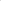 Приложение № 1к Порядку проведения
антикоррупционной экспертизы
нормативных правовых актов,
проектов нормативных правовых актов
и иных документов
Министерства промышленности и торговли
Республики Дагестан
Форма
Журнал
учёта проектов нормативных правовых актов, поступивших на антикоррупционную экспертизу в министерство промышленности                             и торговли Республики ДагестанПриложение № 2к Порядку проведения
антикоррупционной экспертизы
нормативных правовых актов,
проектов нормативных правовых актов
и иных документов
Министерства промышленности и торговли
Республики Дагестан
Форма Заключениео результатах антикоррупционной экспертизыя,(фамилия, инициалы, должность)Управления правового и экономического обеспечения Министерства промышленности и торговли Республики Дагестан, в соответствии с Методикой проведения антикоррупционной экспертизы нормативных правовых актов 
и проектов нормативных правовых актов, утвержденной постановлением Правительства Российской Федерации от 26 февраля 2010 года № 96 
«Об антикоррупционной экспертизе нормативных правовых актов и проектов нормативных правовых актов», осуществил(а) антикоррупционную экспертизу подготовленного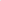 (наименование структурного подразделения) проекта(далее - проект), (наименование проекта нормативного правового акта)В результате указанной экспертизы коррупциогенные факторы в тексте проекта 
не выявлены / выявлены (указать структурные единицы проекта нормативного правового акта (разделы, главы, статьи, части, пункты, подпункты, абзацы) 
и соответствующие коррупциогенные факторы).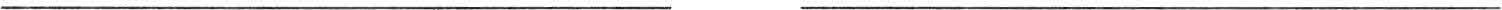                             (должность)	                                                     (Ф.И.О.)№ п/пНаименование
проекта
нормативного
правового актаСтруктурное
подразделение
и исполнитель
по проекту
нормативного
правового актаДата
поступления
специалисту
для дачи
заключения

Дата
подготовки
заключения
специалистомФ.И.О., должность,
специалиста,
проводившего
антикоррупционную экспертизуПримечание1.